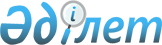 Орта білімнен кейінгі білім берудің кәсіптік оқу бағдарламалары бойынша мамандар даярлауды жүзеге асыратын гуманитарлық мамандықтар тізбесін  бекіту туралы
					
			Күшін жойған
			
			
		
					Қазақстан Республикасы Білім және ғылым министрлігінің 2007 жылғы 24 қазандағы N 507 Бұйрығы. Қазақстан Республикасының Әділет министрлігінде 2007 жылғы 9 қарашада Нормативтік құқықтық кесімдерді мемлекеттік тіркеудің тізіліміне N 4992 болып енгізілді. Күші жойылды - Қазақстан Республикасы Білім және ғылым министрінің м.а. 2013 жылғы 19 тамыздағы № 347 бұйрығымен      Ескерту. Күші жойылды - ҚР Білім және ғылым министрінің м.а. 19.08.2013 № 347 (ресми жарияланған күнінен бастап күнтізбелік он күн өткен соң қолданысқа енгізіледі) бұйрығымен.

      "Білім туралы" Қазақстан Республикасы Заңының 33-бабына сәйкес  БҰЙЫРАМЫН:



      1. Қоса беріліп отырған орта білімнен кейінгі білім берудің кәсіптік оқу бағдарламалары бойынша мамандар даярлауды жүзеге асыратын гуманитарлық мамандықтар тізбесі бекітілсін.



      2. Техникалық және кәсіптік білім департаменті (Қ.Қ. Бөрібеков) осы бұйрықты Қазақстан Республикасы Әділет министрлігіне белгіленген тәртіппен мемлекеттік тіркеуге ұсынсын.



      3. Осы бұйрықтың орындалуын бақылау Білім және ғылым вице-министрі Ф.Ш. Куанғановқа жүктелсін.



      4. Осы бұйрық ресми жарияланған күннен бастап қолданысқа енгізіледі.      Министрдің 

      міндетін атқарушы 

Қазақстан Республикасының 

Білім және ғылым министрінің 

2007 жылғы 24 қазандағы N 507 

Бұйрығымен бекітілді  Орта білімнен кейінгі білім берудің кәсіптік оқу

бағдарламалары бойынша мамандар даярлауды жүзеге

асыратын гуманитарлық мамандықтар тізбесі
					© 2012. Қазақстан Республикасы Әділет министрлігінің «Қазақстан Республикасының Заңнама және құқықтық ақпарат институты» ШЖҚ РМК
				ҚР Кәсіптік 

білім беру 

мамандары- 

ның коды Білімнің 

бейіні 

мамандардың 

атауы Біліктілігі Орта білімнен 

кейінгі білім 

беру ұйымдары- 

ның оқу бағдар- 

ламалары бойын- 

ша меңгерудің 

нормативтік 

мерзімі (жыл, ай) ҚР Кәсіптік 

білім беру 

мамандары- 

ның коды Білімнің 

бейіні 

мамандардың 

атауы Біліктілігі Жалпы орта 

білім беру 

базасында 1 2 3 4 0200000 - Құқық мамандықтары 
0201002 Құқықтану 0201012 Халықты әлеуметтік 

қорғау жөніндегі 

маман 1 жыл 10 ай 0201022 

(0205012) Заңгер 1 жыл 10 ай 0202002 Құқық қорғау 

қызметі 0202012 Заңгер 1 жыл 10 ай 0300000 - Білім беру мамандықтары 
0315002 Бейнелеу өнері 

және сызу 0315012 Негізгі орта білім 

берудің бейнелеу 

өнері және сызу 

мұғалімі 1 жыл 10 ай 0318002 Технология 0318012 Негізгі орта білім 

берудің технология 

мұғалімі (еңбекті 

өлшеу жөніндегі 

нұсқаушы) 1 жыл 10 ай 0322002 Саздық білім 

беру 0322012 Негізгі орта білім 

берудің саз мұға- 

лімі 1 жыл 10 ай 0310002 Дене тәрбиесі 

және спорт 0310012 Негізгі орта білім 

берудің дене тәр- 

биесі мұғалімі 1 жыл 10 ай 0310022 Спорт жөніндегі 

тренер-оқытушы 1 жыл 10 ай 0313002 Кәсіптік оқыту 

(сала бойынша) 0313022 Ауыл шаруашылығы 

өндірісінің өнді- 

рістік оқыту 

шебері  1 жыл 10 ай 0313032 Автомобиль көлік- 

терін жөндеу және 

қызмет көрсету 

жөніндегі өндіріс- 

тік оқыту шебері 1 жыл 10 ай 0313052 Тігін өндірісінің 

өндіру өндірістік 

оқыту шебері 1 жыл 10 ай 0313062 Тамақ өнімдері 

жөніндегі өндіріс- 

тік оқыту шебері 1 жыл 10 ай 0313072 Кең бейінді өнді- 

рістік оқыту шебері 1 жыл 10 ай 0313082 Ауыл шаруашылығы 

өндірісін механи- 

зациялау жөнінде- 

гі өндірістік 

оқыту шебері 1 жыл 10 ай 0313102 Есептеу техникала- 

рының бағдарлама- 

лық жасақтама 

жөніндегі өндіріс- 

тік оқыту шебері 1 жыл 10 ай 0313112 Дәнекерлеу өнді- 

рісі жөніндегі 

өндірістік оқыту 

шебері 1 жыл 10 ай 0313122 Қайта өңдеуші зат- 

тардың технология- 

сы жөніндегі өнді- 

рістік оқыту 

шебері 1 жыл 10 ай 0314002 Бастауыш білім 

беру 0314012 Бастауыш білім 

берудің мұғалімі 1 жыл 10 ай 0314022 Бастауыш білім 

берудің информати- 

ка мұғалімі 1 жыл 10 ай 0324002 Білім беру 

ұйымының 

лаборанты 0324012 Лаборант (пәндер бойынша) 1 жыл 10 ай 3700000 - Ақпараттық технологиялар 
3707002 Ақпараттық 

жүйелер (қол- 

дану аймақтары 

бойынша) 3707012 Ақпараттық 

жүйелер маманы 

(салалар бойынша) 1 жыл 10 ай 0400000 - Медициналық мамандықтар 
0401002 Емдеу ісі 0401012 Фельдшер 2 жыл 10 ай 0401022 Акушер 2 жыл 10 ай 0402002 Медбике ісі 0402012 Жалпы практиканың медбикесі 2 жыл 10 ай 0402022 Мамандандырылған медбике 2 жыл 10 ай 0403002 Гигиена және эпидемиология 0403012 Гигиенашы - эпиде- 

миолог 2 жыл 10 ай 0404002 Стоматология 0404012 Тіс дәрігерінің көмекшісі 2 жыл 10 ай 0405002 Лабораториялық диагностика 0405012 Медициналық 

лаборант 2 жыл 10 ай 0406002 Фармация 0406012 Фармацевт 2 жыл 10 ай 0500000 - Мал дәрігері 
0501002 Мал дәрігері 0501012 Фельдшер-мал дәрігері 1 жыл 10 ай 0501022 Малдәрігерлік санитар 1 жыл 10 ай 0502002 Лабораториялық іс 0502012 Малдәрігерлік 

фельдшер-лаборант 1 жыл 10 ай 0503002 Мал дәрігерлік 

іс 0503012 Малдәрігерлік 

фельдшер-инспектор 1 жыл 10 ай 0700000 - Экономикалық мамандықтар 
0701002 Статистика 0701012 Статист 1 жыл 10 ай 0703002 Қаржылар (салалар 

бойынша) 0703012 Қаржыгер 1 жыл 10 ай 0703022 

(0716002) Банк ісі маманы 1 жыл 10 ай 0703032 

(0720002) Қаржы құқығы 

маманы 1 жыл 10 ай 0703042 

(0708002) Биржа ісі маманы 1 жыл 10 ай 0703052 

(0718002) Сақтандыру ісі маманы 1 жыл 10 ай 0705002 Есеп және 

аудит (салалар 

бойынша) 0705012 Бухгалтер-аудитор 1 жыл 10 ай 0705022 Экономист-бухгал- 

тер 1 жыл 10 ай 0711002 Экономика (са- 

лалар бойынша) 0711012 Экономист 1 жыл 10 ай 0712002 Менеджмент (салалар 

бойынша) 0712012 Менеджер 1 жыл 10 ай 0800000 - Қызмет көрсету мамандықтары 
0830102 Қызмет көрсету 

ұйымы 0830112 Қызмет көрсету 

саласының 

менеджері 1 жыл 10 ай 0830122 

(0833002) Қоғамдық тамақтан- 

дыру мекемелері- 

нің менеджері 1 жыл 10 ай 0830132 

(0829012) Қонақүй бизнесінің 

менеджері 1 жыл 10 ай 0830142 

(0829022) Туризм жөніндегі 

менеджер 1 жыл 10 ай 0831002 Маркетинг (са- 

лалар бойынша) 0831012 Маркетолог 1 жыл 10 ай 0831022 

(0706012) Тауартанушы-сарап-шы 1 жыл 10 ай 0832002 Аударма ісі 0832012 Референт 1 жыл 10 ай 0204002 Әлеуметтік 

жұмыс 0204012 Әлеуметтік жұмыс- 

тар жөніндегі 

маман 1 жыл 10 ай 0713002 Бағалау (қол- 

дану аймақтары 

мен салалар 

бойынша) 0713012 Бағалаушы-сарапшы 1 жыл 10 ай 